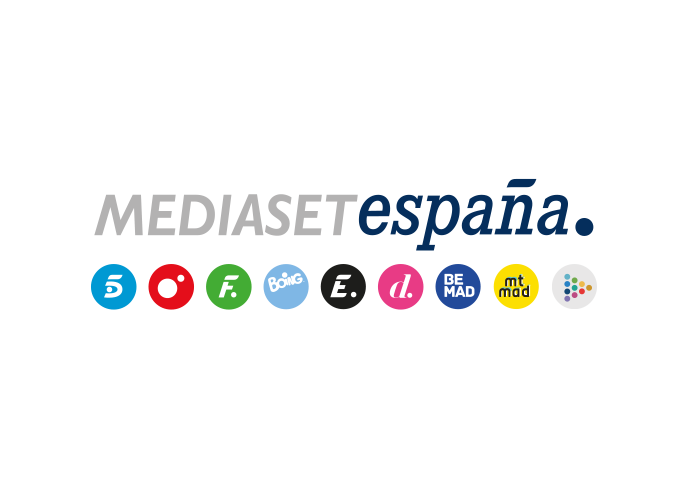 Madrid, 30 de diciembre de 2021El amor y la música protagonizan el especial de Fin de Año de ‘First Dates’ El próximo viernes 31 de diciembre (21:00 horas), en Cuatro. La magia y el ambiente festivo del último día del año invadirán el restaurante de ‘First Dates’ en la entrega especial de Nochevieja que Cuatro emitirá mañana viernes 31 de diciembre (21:00 horas) y que acogerá románticas y divertidas citas en las que el amor y la música serán los grandes protagonistas.Carlos Sobera y el staff integrado por Lidia, Matías y las gemelas Marisa y Cristina se vestirán de gala para recibir a los solteros que han reservado mesa en esta velada que contará con las actuaciones de la violinista Astrid y los grupos Invitators y Lérica, además de algunas divertidas improvisaciones por parte de los comensales más entusiastas. ‘First Dates’ recibirá, entre otros comensales, a Joao y Marta, dos jóvenes a los que les une el ritmo: él es un músico de origen cubano y ella, una bailarina gaditana que asegura tener una marcha extraordinaria.El ritmo también estará presente en la cita de Pepe y Pili. A sus 83 años, Pepe confiesa que para ser feliz tan sólo necesita una pareja de baile que también sea su pareja de vida. Pili es influencer de moda y está siempre dispuesta a bailar. ¿Surgirá el flechazo entre ellos?La música también estará muy presente en la cita de María y Baldoví. Ella es bailarina de danza del vientre y sus anteriores relaciones no han sabido comprender su absoluta dedicación a su profesión. Él es DJ y percusionista y ha vivido unas circunstancias parecidas a las de María en su vida sentimental. Arquitecta de día y DJ de noche: así es Ana Julieta, una chica bisexual que desea que Cupido la sorprenda. Su cita será Carla, cantante de día y chef de noche que se considera una mujer muy pasional. El restaurante también acogerá el encuentro de Pedro, un hombre que ayuda a jóvenes que sufren bullying, y Fanny, una entrenadora personal que quiere encontrar el verdadero amor. Además, ‘First Dates’ recibirá, a Ammori, un joven de Barcelona que trabaja como albañil y cantante y que ha inventado un nuevo estilo musical que mezcla el reggaeton y el trap de una manera muy especial. Su objetivo es hacer música inclusiva, algo que tiene en común con Eros, su cita, joven defensor de la inclusión en todos los terrenos de la vida. 